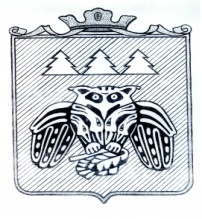 ПОСТАНОВЛЕНИЕадминистрации муниципального образования муниципального района  «Сыктывдинский»            «Сыктывдiн» муниципальнöйрайонынмуниципальнöйюкöнсаадминистрациялöнШУÖМот 15 августа 2019 года                                                                                     		№ 8/947Об утверждении районной конкурсной комиссии «Лучшее личное подсобное хозяйство Сыктывдинского района»Руководствуясь Приказом Министерства сельского хозяйства и потребительского рынка Республики Коми «О проведении республиканского конкурса «Лучшее личное подсобное хозяйство Республики Коми» в 2019 году» от 19 июля 2019 года № 849, и в целях поддержки деятельности личных подсобных хозяйств в Сыктывдинском районе, администрация муниципального образования муниципального района «Сыктывдинский»ПОСТАНОВЛЯЕТ:1. Утвердить состав районной конкурсной комиссии «Лучшее личное подсобное хозяйство Сыктывдинского района» согласно приложению к настоящему постановлению.	2. Рекомендовать Сыктывдинскому межрайонному отделу сельского хозяйства и потребительского рынка Министерства сельского хозяйства и потребительского рынка Республики Коми организовать прием анкет участников республиканского конкурса «Лучшее личное подсобное хозяйство Республики Коми» с 15 августа 2019 по 30 августа 2019 года. 3. Постановление «Об утверждении районной конкурсной комиссии «Лучшее личное подсобное хозяйство Сыктывдинского района» от 31 июля 2018 года № 7/649 признать утратившим силу. 4. Контроль за исполнением настоящего  постановления возложить на заместителя руководителя администрации муниципального района (Н.В. Долингер).5. Настоящее постановление вступает в силу со дня его подписания.Руководитель администрациимуниципального района 			                                                     Л.Ю. ДоронинаПриложение
к постановлению администрацииМО МР «Сыктывдинский» 
от 8 августа 2019 года № 8/947Состав районной конкурсной комиссии «Лучшее личное подсобное хозяйство Сыктывдинского района» в 2019 годуДолингер Н.В.-заместитель руководителя администрации муниципального района, председатель комиссии;Федюнева А.И.-заместитель руководителя администрации муниципального района, заместитель председателя комиссии;Хомич О.Л.-специалист Сыктывдинского межрайонного отдела сельского хозяйства и потребительского рынка Министерства сельского хозяйства и потребительского рынка Республики Коми, секретарь комиссии (по согласованию);Члены комиссии:Маришин И.В.-начальник Сыктывдинского межрайонного отдела сельского хозяйства и потребительского рынка Министерства сельского хозяйства и потребительского рынка Республики Коми  (по согласованию);Боброва Е.Б.-начальник отдела по работе с Советом и сельскими поселениями администрации муниципального района;Крючков В.М.-заместитель начальника отдела экономического развития администрации муниципального района;Корягина Н.Ю.-главный специалист отдела по работе с Советом и сельскими поселениями администрации муниципального района;Доронина Е.В.-руководитель администрации сельского поселения «Выльгорт» (по согласованию);Костин В.В.-глава сельского поселения «Лэзым» (по согласованию);Габов С.В.-глава сельского поселения «Пажга» (по согласованию);Форосенко Н.В.-глава сельского поселения «Ыб» (по согласованию);Гарвардт Л.А.-глава сельского поселения «Яснэг» (по согласованию);Лыфарь Н.В.-глава сельского поселения «Нювчим» (по согласованию);Лыткин Д.Н. -глава сельского поселения «Озёл» (по согласованию);Козлов В.Н.-глава сельского поселения «Зеленец» (по согласованию);Плоскова Е.А.-глава сельского поселения «Часово» (по согласованию);Громова А.А. -глава сельского поселения «Палевицы» (по согласованию);Косолапова Н.Ю.-глава сельского поселения «Слудка» (по согласованию);Китаева Л.М.-глава сельского поселения «Мандач» (по согласованию);Юрковский Н.Ю.-глава КФХ с. Выльгорт (по согласованию)